Documents d’exercices CE2 : mardi 24 mars  Calcul mental Ajouter 9. 25+9 ; 17+9 ; 51+9 ; 72+9 ; 48+9 ; 37+9 ; 80+9 ; 62+9 ; 21+9 ; 107+9 ; 18+9 ; 39+9 ; 58+9 ; 76+9 ; 83+9 ; 16+9 ; 77+9 ; 27+9 ; 74+9 ; 85+9 Maths 1.En utilisant toutes les étiquettes, écris un nombre en lettres puis en chiffres.a.   quarante     deux     six     mille     cent.b.   quatre     sept     un      mille     cent.2. Écris les nombres en lettres.a. 5 489 : 	4 127 : 	2 765 : 	6 578 : 	3 212 : 	Art visuel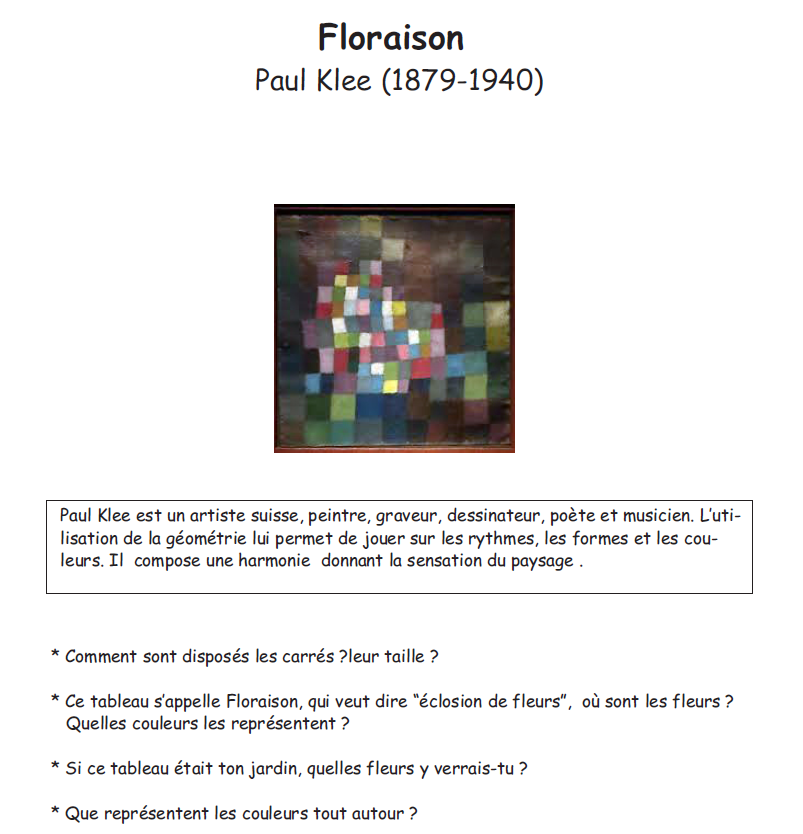 Français Manuel interlignes : ex4 et 6 p 86 Pour ceux qui n’ont pas le manuel : les voici recopier Ex4 p 86 : recopie le texte à l’imparfait en commençant ainsi : La semaine , j’ ….Aujourd’hui je suis malade. J’ai une angine blanche. Je prends des médicaments. Je ne peux rien manger.Je dors toute la journée.Ex6 p86 : Conjugue ces verbes à l’imparfait. Pleurer-voir-danser-finir-prendre 